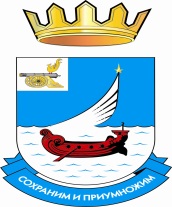 КОМИТЕТ ПО ОБРАЗОВАНИЮ АДМИНИСТРАЦИИ МУНИЦИПАЛЬНОГО ОБРАЗОВАНИЯ «ГАГАРИНСКИЙ РАЙОН» СМОЛЕНСКОЙ ОБЛАСТИПРИКАЗ       «29»   августа 2023  г.                                                                           № 502О проведении школьного этапаВсероссийской олимпиады школьниковв 2023-2024 учебном году на территорииГагаринского района Смоленской областипо математике, информатике, химии, биологии, астрономии, физикена платформе «Сириус.Курсы»В соответствии со статьей 77 Федерального закона «Об образовании в Российской Федерации» от 29.12.2012 № 273-ФЗ, Порядком проведения всероссийской олимпиады школьников, утвержденным приказом Министерства просвещения Российской Федерации от 27.11.2020 № 678,  приказом Департамента Смоленской области по образованию и науке от 22.08.2023 № 707-ОД и приказом Департамента Смоленской области по образованию и науке от 22.08.2023 № 709-ОД, Соглашением между Образовательным Фондом «Талант и успех» и Департаментом Смоленской области по образованию и науке о сотрудничестве в области проведения школьного этапа всероссийской олимпиады школьников в 2023 году, в целях повышения качества организационно-методического сопровождения проведения этапов всероссийской олимпиады школьников, формирования эффективной системы выявления и развития способностей и талантов детей.приказываю:1. Назначить Кухареву Елену Васильевну, специалиста 1 категории Комитета по образованию,  ответственной за организацию и сопровождение школьного этапа всероссийской олимпиады школьников по общеобразовательным предметам: математика, информатика, химия, биология, астрономия и физика -  с использованием информационного ресурса «Онлайн-курсы Образовательного центра «Сириус» в информационно-телекоммуникационной сети Интернет в 2023 году.2. Провести с 27 сентября по 25 октября 2023 года школьный этап ВсОШ по общеобразовательным предметам: математика, информатика, химия, биология, астрономия и физика - с использованием информационного ресурса «Онлайн-курсы Образовательного центра «Сириус» в информационно-телекоммуникационной сети Интернет в 2023 году.3. Утвердить график проведения вышеуказанных олимпиад:27.09.2023  г. – физика (7-11 класс);        04.10. 2023 г. – химия (7-11 класс);06.10.2023 г. –  астрономия (5-11 класс);        11.10.2023 г. – биология (5-11 класс);17.10. 2023 г. – математика (7-11 класс);        18.10.2023 г. – математика (4-6 класс);г.– информатика (5-11 класс).4. Утвердить требования  к проведению школьного этапа ВсОШ с использованием информационного ресурса «Онлайн-курсы Образовательного центра «Сириус» (приложение №1).5. Руководителям общеобразовательных учреждений:5.1. Актуализировать данные в ФИС ОКО о количественном контингенте обучающихся общеобразовательного учреждения в срок до 1 сентября  2023 года.5.2. Создать информационную вкладку «ВсОШ. Сириус» на официальной странице общеобразовательного учреждения в сети Интернет в срок до 5 сентября 2023 года.5.3. Довести до сведения обучающихся и их родителей (законных представителей) информацию о форме и сроках проведения школьного этапа ВсОШ по общеобразовательным предметам: математика, информатика, химия, биология, астрономия и физика  - с использованием информационного ресурса «Онлайн-курсы Образовательного центра «Сириус» в информационно-телекоммуникационной сети Интернет в 2023 году.5.4. Утвердить приказы о проведении школьного этапа олимпиады по вышеуказанным предметам до 10.09.2023.5.5. Обеспечить готовность к проведению школьного этапа олимпиады на платформе «Сириус. Курсы» до 25.09.2023.5.6. Обеспечить возможность участия в школьном этапе олимпиады всех желающих обучающихся, в том числе предусмотреть возможность удаленного участия обучающихся в олимпиаде в зависимости от эпидемиологической ситуации или по другим существенным причинам по решению организаторов школьного этапа олимпиады.5.7. Обеспечить выдачу участникам школьного этапа олимпиады кодов, направленных Образовательным Фондом «Талант и успех», не позднее 25.09.2023.5.8. Предоставить сводную информацию по итогам школьного этапа ВсОШ по вышеуказанным предметам  (Приложение 3) – до 31 октября 2023 г.  в отдел информационно-методической работы  Комитета по образованию по электронной почте  malinovka76@yandex.ru.5.9. В срок до 1 ноября 2023 года предоставить в отдел информационно-методической работы  Комитета по образованию по электронной почте  malinovka76@yandex.ru заявки на  участие обучающихся в муниципальном этапе ВсОШ по вышеуказанным предметам  (Приложение № 2).6. Отделу информационно-методической работы подвести итоги школьного этапа олимпиады до 15.11.2023 г., обеспечив формирование персонализированных итоговых результатов, объявление итогов и награждение победителей и призеров школьного этапа олимпиады.7. Контроль исполнения приказа оставляю за собой.И. о. председателя Комитета по образованию                                 А. Н. СмирновПриложение  №1Требования к проведению школьного этапа
всероссийской олимпиады школьников 2023/24 учебного года
на технологической платформе «Сириус.Курсы».1. Школьный этап всероссийской олимпиады школьников на технологической платформе «Сириус.Курсы» (далее - олимпиада) проводится по 6 общеобразовательным предметам (физика, химия, биология, математика, информатика, астрономия) с использованием дистанционных информационно-коммуникационных технологий в части организации выполнения олимпиадных заданий, организации проверки и оценивания выполненных олимпиадных работ, анализа олимпиадных заданий и их решений, показа выполненных олимпиадных работ, при подаче и рассмотрении апелляций. Участники выполняют олимпиадные задания в тестирующей системе uts.sirius.online.2. Олимпиада проводится в заявившихся субъектах РФ, которые распределены на 4 группы. 3. Для выполнения олимпиады участнику необходимо устройство с устойчивым доступом к сети «Интернет» (школьный или личный компьютер, ноутбук, планшет, мобильный телефон).4. Доступ к заданиям по каждому предмету предоставляется участникам в течение одного дня, указанного в графике проведения школьного этапа олимпиады, в период с 8:00 до 20:00 по местному времени. График проведения школьного этапа отображен выше.5. Образовательные организации получают доступ к индивидуальным кодам участников не позднее, чем за 5 календарных дней до даты проведения тура олимпиады в соответствии с инструкцией на официальном сайте олимпиады   https://siriusolymp.ru/6. Вход участника в тестирующую систему осуществляется по индивидуальному коду (для каждого предмета отдельный код), который направляется каждому участнику в его образовательной организации. Этот индивидуальный код предоставляет участнику также доступ к его результатам после завершения олимпиады. Инструкция о порядке доступа в тестирующую систему публикуется на официальном сайте олимпиады siriusolymp.ru .7.Участники школьного этапа олимпиады вправе выполнять олимпиадные задания, разработанные для более старших классов по отношению к тем, в которых они проходят обучение. Для этого участнику необходимо получить код того класса, задания которого он выполняет.8. Время, отведенное на выполнение заданий для каждого общеобразовательного предмета и класса, указывается непосредственно в тексте заданий, а также публикуется на официальном сайте олимпиады siriusolymp.ru . Участник олимпиады может приступить к выполнению заданий в любое время, начиная с 8:00 по местному времени. Работа должна быть сдана участником до окончания отведенного на выполнение времени, но не позже 20:00 по местному времени. В случае, если работа не была сдана участником до окончания отведенного на выполнение времени, сохраненные ответы будут направлены на проверку автоматически.9.Требования к порядку выполнения заданий школьного этапа олимпиады по конкретному предмету и классу публикуются на официальном сайте олимпиады не позднее, чем за 7 календарных дней до даты проведения олимпиады. Требования определяют время, отведенное на выполнение заданий, комплекты заданий по классам (параллелям), наличие или отсутствие аудио-файлов  и видео-файлов, необходимые дополнительные материалы.10. Участники выполняют олимпиадные задания индивидуально и самостоятельно. Запрещается коллективное выполнение олимпиадных заданий, использование посторонней помощи, в том числе родителей, учителей, обращение к сети «Интернет» (кроме сайта тестирующей системы).11. В течение 2 календарных дней после завершения олимпиады на сайте олимпиады siriusolymp.ru публикуются текстовые разборы, а также видеоразборы или проводятся онлайн-трансляции разборов заданий.12. Задания олимпиады проверяются автоматически посредством тестирующей системы. Оценивание происходит в соответствии с критериями оценивания, разработанными составителями заданий.13. Участники олимпиады получают доступ к предварительным результатам по коду участника через 7 календарных дней с даты проведения олимпиады в соответствии с инструкцией на официальном  сайте олимпиады.14. Вопросы участников олимпиады, связанные с оценкой олимпиадной работы или подсчетом баллов, принимаются региональным координатором в течение 3 календарных дней после публикации предварительных результатов олимпиады по соответствующему общеобразовательному  предмету и классу. Рассмотрение  вопросов  участников  происходит   согласно  порядку, опубликованному на официальном сайте олимпиады siriusolymp.ru. В  случае, если ответ на вопрос участника подразумевает расширение множества верных ответов и необходимость перепроверки его работы, то происходит пересчёт баллов всех участников, учитывая новое множество верных ответов.15. Окончательные результаты школьного этапа олимпиады  по  каждому общеобразовательному предмету подводятся независимо для каждого класса по истечении 14 календарных дней со дня проведения олимпиады и направляются в образовательные организации.Приложение 2ЗАЯВКАна участие обучающихся _________________________________________                                                              название образовательного учрежденияв муниципальном этапе всероссийской олимпиады школьников по _______________________________название предметаПредмет математика и т. д.Приложение 3Отчет по итогам школьного этапа ВОШ (сдается в конце всех олимпиад):**Примечание: в строке «Кол-во учащихся» указать количество учащихся, принявших участие в нескольких олимпиадах только 1 раз№ФИОУчастника полностьюКлассДата рожденияООПредметыКол-во участниковКол-во участниковКол-во участниковКол-во участниковКол-во участниковКол-во участниковКол-во участниковКол-во участниковКол-во участниковКол-во победителей и призеровКол-во победителей и призеровКол-во победителей и призеровКол-во победителей и призеровКол-во победителей и призеровКол-во победителей и призеровКол-во победителей и призеровКол-во победителей и призеровКол-во победителей и призеровКол-во победителей и призеровКол-во победителей и призеровКол-во победителей и призеровКол-во победителей и призеровКол-во победителей и призеровКол-во победителей и призеровКол-во победителей и призеровПредметы4567891011Итого по предмету44556677889910101111Предметы4567891011Итого по предметуПоб.Пр.Поб.Пр.Поб.Пр.Поб.Пр.Поб.Пр.Поб.Пр.Поб.Пр.Поб.Пр.ФизикаБиологияХимия АстрономияМатематикаИнформатикаКол-во учащихся**